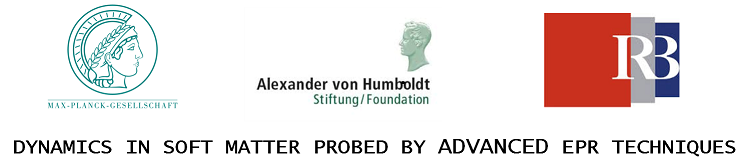 WORKSHOP REGISTRATION FORMTitle (Mr./Ms./Dr./Prof.):Last name:First name:Institution:Position:Adress:City:Postcode:State:e-mail:Name badge (Please indicate correct details for your name badge at the workshop, if different from above):Arrival date:Departure date:Special requirements for the workshop (please advise us if any special mobility or dietary requirements such as vegan, vegetarian, etc you may have):